Steps to Success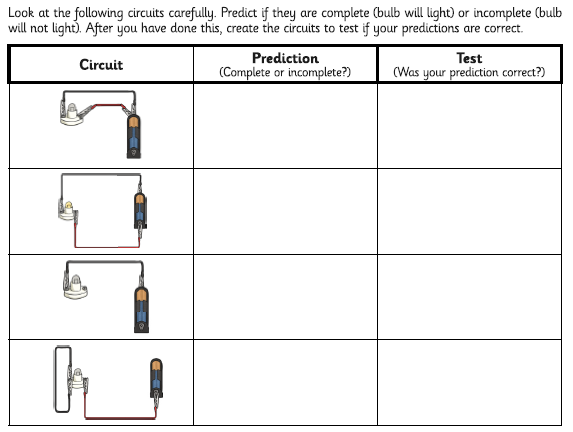 	How many predictions did you get right? 	___________________ DateMonday 11th January Monday 11th January Monday 11th January Subject/sScienceScienceScienceLearning Objective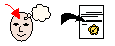 To construct a simple series electrical circuit.To construct a simple series electrical circuit.To construct a simple series electrical circuit.SA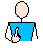 TA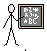 Success Criteria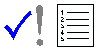 I can name key parts of a circuit.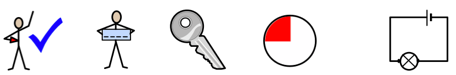 Success CriteriaI can use equipment to create a working circuit.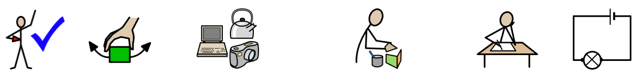 Success CriteriaI know that I need to have a complete circuit for it to work properly.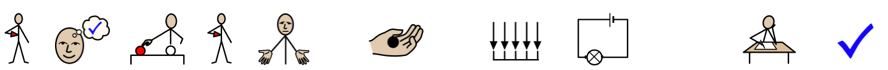 Success CriteriaI can predict whether or not circuit is complete or incomplete.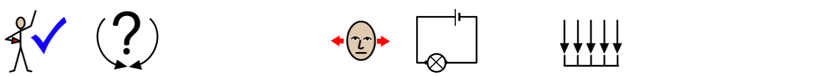 SupportIndependent             Adult Support (       )      Group WorkIndependent             Adult Support (       )      Group WorkIndependent             Adult Support (       )      Group WorkKey vocabulary for the lesson:Circuit    incomplete     complete     simple      circuit      equipment      wire     crocodile clip     cells     bulbs    Key vocabulary for the lesson:Circuit    incomplete     complete     simple      circuit      equipment      wire     crocodile clip     cells     bulbs    Key vocabulary for the lesson:Circuit    incomplete     complete     simple      circuit      equipment      wire     crocodile clip     cells     bulbs    Key vocabulary for the lesson:Circuit    incomplete     complete     simple      circuit      equipment      wire     crocodile clip     cells     bulbs    